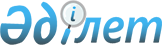 О подписании Протокола между Правительством Республики Казахстан и Правительством Кыргызской Республики об участках деятельности пограничных представителейПостановление Правительства Республики Казахстан от 22 июня 2017 года № 388
      Правительство Республики Казахстан ПОСТАНОВЛЯЕТ: 
      1. Одобрить прилагаемый проект Протокола между Правительством Республики Казахстан и Правительством Кыргызской Республики об участках деятельности пограничных представителей.
      2. Уполномочить заместителя Председателя Комитета национальной безопасности Республики Казахстан - Директора Пограничной службы Дильманова Дархана Айткалиевича подписать от имени Правительства Республики Казахстан Протокол между Правительством Республики Казахстан и Правительством Кыргызской Республики об участках деятельности пограничных представителей, разрешив вносить изменения и дополнения, не имеющие принципиального характера.
      3. Настоящее постановление вводится в действие со дня его подписания.
      Проект ПРОТОКОЛ
между Правительством Республики Казахстан и Правительством Кыргызской Республики об участках деятельности пограничных представителей (карта 1:200 000)
      Правительство Республики Казахстан и Правительство Кыргызской Республики в соответствии со статьей 2 Соглашения между Правительством Республики Казахстан и Правительством Кыргызской Республики о деятельности пограничных представителей от 15 декабря 2001 года согласились определить следующие участки государственной границы деятельности пограничных представителей:
      со стороны Республики Казахстан:
      по Алматинскому участку - от отметки 6995 (точка стыка государственных границ Республики Казахстан, Кыргызской Республики и Китайской Народной Республики) до пограничного знака № 36 (перевал Кастек);
      по Кордайскому участку - от пограничного знака № 36 (перевал Кастек) до пограничного знака № 158; 
      по Таразскому участку - от пограничного знака № 158 до отметки 4131 (точка стыка государственных границ Республики Казахстан, Кыргызской Республики и Республики Узбекистан);
      со стороны Кыргызской Республики:
      по Иссык-Кульскому участку - от отметки 6995 (точка стыка государственных границ Кыргызской Республики, Республики Казахстан и Китайской Народной Республики) до отметки 4642 (5280);
      по Чуйскому участку - от отметки 4642 (5280) до геодезического пункта с отметкой 4315 (9676);
      по Таласскому участку – от геодезического пункта с отметкой 4315 (9676) до отметки 4131 (точка стыка государственных границ Республики Казахстан, Кыргызской Республики и Республики Узбекистан).
      Настоящий Протокол вступает в силу с даты получения по дипломатическим каналам последнего из письменных уведомлений Сторон о выполнении внутригосударственных процедур, необходимых для его вступления в силу, и прекращает свое действие одновременно с Соглашением между Правительством Республики Казахстан и Правительством Кыргызской Республики о деятельности пограничных представителей от 15 декабря 2001 года.
      Совершено в городе ________ "___" _________ 201__ года в двух подлинных экземплярах, каждый на казахском, кыргызском и русском языках, причем все тексты являются равно аутентичными.
      В случае расхождения в текстах, Стороны обращаются к тексту на русском языке.
					© 2012. РГП на ПХВ «Институт законодательства и правовой информации Республики Казахстан» Министерства юстиции Республики Казахстан
				
      Премьер-Министр
Республики Казахстан 

Б. Сагинтаев
Одобрен
постановлением Правительства
Республики Казахстан
от 22 июня 2017 года № 388
      За Правительство 
Республики Казахстан 

За Правительство Кыргызской Республики
